Bottom of Form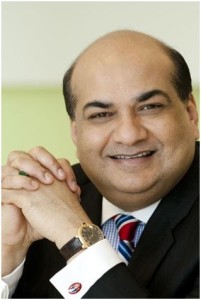 SANDIP DAS (Batch of 1984-86)PRESIDENTGroup CEO Maxis CommunicationsContribution to Indian Telecom    Sandip Das is one of Asia’s most respected telecommunications professional and an  acclaimed Chief Executive.He was formerly the MD & CEO of Reliance Jio Group, Group of CEO Maxis Communication Berhad, Malaysia and CEO of Hutichson Essar Telecom (now Vodafone), India.  He was one of founding members of private telephony in India and was part of group of individuals that founded Hutichson Max Telecom in 1994.  He also led one of the world’s largest telecom IPO’s, raising $ 3.5 billion for Maxis in 2009.